                                                  İŞ BAŞVURU FORMU		 			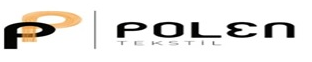 					                				                             Tarih   ……/……/………...KİŞİSEL BİLGİLERÖĞRENİM DURUMUÖZEL BECERİLERİNİZİŞ TECRÜBESİTAMAMLAYICI BİLGİLERREFERANSLARAdı Soyadı:Cep Telefonu:Doğum Yeri:Doğum Tarihi:Mail Adresiniz:Mail Adresiniz:Adres:Adres:Size Ulaşabileceğimiz İki Yakınınızın Telefon Numarasını Yazınız.Telefon No:                                                                                    Telefon No:Size Ulaşabileceğimiz İki Yakınınızın Telefon Numarasını Yazınız.Telefon No:                                                                                    Telefon No:Mezun Olduğunuz Son İki Okulu BelirtinizOkulun AdıBölümİlköğretimLiseÜniversiteDiğerOto Ehliyetiniz Var Mı:        Evet                   Sınıfı:                                                             HayırBildiğiniz Yabancı Dilleri ve Ne Derece Bildiğinizi (Orta, İyi, Çok İyi) Belirtiniz.Katıldığınız Kurs ve Seminerleri Belirtiniz.Daha Önce Çalıştığınız İşyerlerini Sondan Başlayarak Yazınız.Daha Önce Çalıştığınız İşyerlerini Sondan Başlayarak Yazınız.Daha Önce Çalıştığınız İşyerlerini Sondan Başlayarak Yazınız.Daha Önce Çalıştığınız İşyerlerini Sondan Başlayarak Yazınız.İşyerinin AdıGörevinizNe Kadar Süre Burada Çalıştınız?Ayrılış SebebiTalep Edilen İş:Talep Edilen Ücret:Vardiyalı Çalışır mısınız?                                Evet                  Hayır             Vardiyalı Çalışır mısınız?                                Evet                  Hayır             Şirketimizde Tanıdığınız Var mı? Varsa Adı SoyadıŞirketimizde Tanıdığınız Var mı? Varsa Adı SoyadıÇalışmanız Hakkınızda Bilgi Alabileceğimiz, Daha Önceden Birlikte Çalıştığınız Akraba Olmayan Kişi ya da Kişiler için Doldurunuz.Çalışmanız Hakkınızda Bilgi Alabileceğimiz, Daha Önceden Birlikte Çalıştığınız Akraba Olmayan Kişi ya da Kişiler için Doldurunuz.Çalışmanız Hakkınızda Bilgi Alabileceğimiz, Daha Önceden Birlikte Çalıştığınız Akraba Olmayan Kişi ya da Kişiler için Doldurunuz.Adı SoyadıİşiTelefon        İş görüşmesi için AŞ’ye verdiğim tüm şahsi verilerimin, 6698 sayılı Kişisel Verilerin Korunması Kanunu ve tali mevzuat kapsamında tamamen veya kısmen otomatik olan ya da herhangi bir veri kayıt sisteminin parçası olmak kaydıyla otomatik olmayan yollarla ve işveren olmaktan kaynaklanan yükümlülüklerin yerine getirilmesi ve benzeri amaçlar dâhilinde, işveren tarafından işlenebileceğini (Örneğin verinin kaydedilmesi, depolanması, muhafaza edilmesi, değiştirilmesi, yeniden düzenlenmesi, açıklanması, iş ilişkisinin konu olabileceği hususlarla ilgili olarak gerek yurt içinde gerekse de yurt dışında işverenin bağlı olduğu ortaklıklara, grup şirketlere, kamu kurum ve kuruluşlarına ve iş ilişkisinin konu olabileceği her türlü faaliyet ve çalışma kapsamında diğer üçüncü kişilere aktarılması, devralınması, devredilmesi, elde edilebilir hale getirilmesi, sınıflandırılması ya da kullanılmasının engellenmesi gibi veriler üzerinden gerçekleştirilebilecek işlemler), gerekli olan süre kadar muhafaza edilebileceğine muvafakat ederim.        Yukarıda beyan ettiğim bütün bilgilerin doğruluğunu taahhüt ederim. Zaman içerisinde verdiğim bilgilerde herhangi bir değişiklik olması halinde, bunu en kısa zamanda ilgili yetkiliye yazılı olarak bildireceğimi, verdiğim bilgilerde hakikat dışı ya da eksik bir beyanın tespit edilmesi halinde herhangi bir ihbar ya da tazminata gerek olmaksızın işime son verileceğini ve bundan dolayı herhangi bir takip, talep ve iddiada bulunmayacağımı, eksik ve hakikat dışı beyanımdan ötürü şirketin uğrayacağı her türlü zarar ve ziyanı tazmin edeceğimi kabul ve beyan ederim.                               Adınız Soyadınız:                                                                                            İmza: